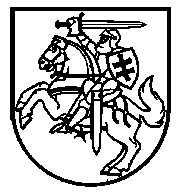 Lietuvos Respublikos VyriausybėnutarimasDĖL Dokumentų rinkinių portalo STEIGIMO IR JO NUOSTATŲ PATVIRTINIMO2020 m. sausio 15 d. Nr. 24VilniusVadovaudamasi Valstybės informacinių sistemų steigimo, kūrimo, modernizavimo ir likvidavimo tvarkos aprašo, patvirtinto Lietuvos Respublikos Vyriausybės 2013 m. vasario 27 d. nutarimu Nr. 180 „Dėl Valstybės informacinių sistemų steigimo, kūrimo, modernizavimo ir likvidavimo tvarkos aprašo patvirtinimo“, 5 punktu, Lietuvos Respublikos Vyriausybė nutaria:1. Įsteigti Dokumentų rinkinių portalą.2. Patvirtinti Dokumentų rinkinių portalo nuostatus (pridedama). 3. Nustatyti Dokumentų rinkinių portalo veikimo pradžią  2020 m. liepos 1 d.Ministras Pirmininkas	            Saulius SkvernelisEnergetikos ministras, laikinai einantis ekonomikos ir inovacijų ministro pareigas	           Žygimantas VaičiūnasPATVIRTINTALietuvos Respublikos Vyriausybės2020 m. sausio 15 d. nutarimu Nr. 24DOKUMENTŲ RINKINIŲ PORTALO NUOSTATAII  skyriusBENDROSIOS NUOSTATOS1.	Dokumentų rinkinių portalo nuostatai (toliau – Nuostatai) reglamentuoja Dokumentų rinkinių portalo (toliau – Portalas) steigimo teisinį pagrindą, tikslą, uždavinius, pagrindines funkcijas, organizacinę, informacinę ir funkcinę struktūras, duomenų teikimo ir naudojimo tvarką, bendruosius duomenų saugos reikalavimus, finansavimą, modernizavimą ir likvidavimą. 2.	Portalas yra valstybės informacinė sistema, skirta skaitmeninių dokumentų rinkiniams, nurodytiems Lietuvos Respublikos teisės gauti informaciją iš valstybės ir savivaldybių institucijų ir įstaigų įstatymo 19 straipsnio 1 ir 3 dalyse (toliau – atvirų duomenų rinkiniai), sisteminti ir skelbti naudojant vienodą informacinių technologijų priemonėmis sudarytus ir metodiškai susistemintus dokumentus apibūdinančių duomenų (toliau – metaduomenys) aprašymo formatą, taip pat vieno langelio principu institucijų, nurodytų Teisės gauti informaciją iš valstybės ir savivaldybių institucijų ir įstaigų įstatymo 2 straipsnio 1 dalyje (toliau – Institucijos), sudarytiems atvirų duomenų rinkiniams ieškoti, gauti ir su jais susijusioms paslaugoms teikti.3.	Portalo steigimo teisinis pagrindas – Teisės gauti informaciją iš valstybės ir savivaldybių institucijų ir įstaigų įstatymo 7 straipsnio 3 dalis, 19 ir 20 straipsnis.4.	Portalo tikslas – informacinių technologijų priemonėmis tvarkyti Institucijų sudarytų ir pateiktų skelbti atvirų duomenų rinkinių duomenis ir teikti juos pakartotinai naudoti. 5.	Portalo uždaviniai:5.1.	automatizuoti atvirų duomenų rinkinių formavimą ir surinkimą;5.2.	teikti šias atvirų duomenų rinkinių parengimo pakartotinai naudoti paslaugas:5.2.1.	ieškoti atvirų duomenų rinkinių pagal pasirinktus metaduomenų požymius ir išsaugoti paieškos rezultatus Portalo duomenų saugykloje;5.2.2.	naršyti pasirinktus atvirų duomenų rinkinius, juos peržiūrėti ir suformuoti atvirų duomenų rinkinių išrankas, kurias būtų galima atsisiųsti;5.2.3.	teikti priemones, reikalingas atvirų duomenų rinkiniams suformuoti ar (ir) nuasmeninti bei pakeisti iš pirminių formatų į formatus, kurių techninės specifikacijos yra viešai prieinamos ir kuriuos programinė įranga geba nustatyti, atpažinti ir nuskaityti ir kuriuos pareiškėjai gali laisvai gauti ir naudoti (toliau – atviras elektroninis formatas);5.2.4.	sukurti galimybę susieti skirtingus atvirų duomenų rinkinius ar jų dalis; 5.2.5.	teikti atvirų duomenų rinkinių metaduomenis į Europos atvirų duomenų portalą;5.2.6.	supaprastinti prieigą prie skelbiamų Europos Sąjungos institucijų duomenų tokiais formatais, kurie būtų prienami, lengvai surandami ir tinkami pakartotinai naudoti informacinių technologijų priemonėmis;5.3.	planuoti atvirų duomenų rinkinių rengimą, viešinti ir populiarinti atvirų duomenų rinkinių naudojimą, keitimąsi gerąja praktika ir atvirų duomenų rinkinių tematikos informaciją.6.	Portalo funkcijos:6.1.	skaitmeninių dokumentų rinkinių inventorinimas ir skaitmeninių dokumentų rinkinių atvėrimo prioritetų nustatymas;6.2.	atvirų duomenų rinkinių automatinis surinkimas iš duomenų šaltinių, įrašymas, parengimas ir papildymas;6.3.	atvirų duomenų rinkinių parengimo priemonių, skirtų rinkinius sudarantiems duomenims nuasmeninti ir kitiems konfidencialiems duomenims pašalinti, ir aplinkos, skirtos atvirų duomenų rinkiniams pertvarkyti į atviro elektroninio formato rinkinius ir jų kokybei patikrinti, teikimas;6.4.	atvirų duomenų rinkinių paieška įvairiomis kalbomis pagal Portalo techniniame aprašyme (specifikacijoje) nustatytus kriterijus ir šių duomenų rinkinių dalių semantines savybes bei jų parsisiuntimas;6.5.	atvirų duomenų rinkinių skelbimas; 6.6.	atvirų duomenų rinkinių poreikio registravimas ir valdymas;6.7.	atvirų duomenų rinkinių pateikimas į Portalo duomenų saugyklą;6.8.	atvirų duomenų rinkinių rengimo planavimas;6.9.	atvirų duomenų rinkinių rengimo ir naudojimo stebėsena;6.10.	atvirų duomenų rinkinių ir jų metaduomenų statistinių ataskaitų formavimas ir peržiūra;6.11.	informacijos ir pranešimų skelbimas ir valdymas; 6.12.	atvirų duomenų rinkinių šaltinių integracija bei metaduomenų teikimas į Europos atvirų duomenų portalą;6.13.	Portalo ir jo naudotojų administravimas.7.	Asmens duomenys Portale tvarkomi, vadovaujantis 2016 m. balandžio 27 d. Europos Parlamento ir Tarybos reglamentu (ES) 2016/679 dėl fizinių asmenų apsaugos tvarkant asmens duomenis ir dėl laisvo tokių duomenų judėjimo ir kuriuo panaikinama Direktyva 95/46/EB (Bendrasis duomenų apsaugos reglamentas) (OL 2016 L 119, p. 1) (toliau – Reglamentas (ES) 2016/679) ir Lietuvos Respublikos asmens duomenų teisinės apsaugos įstatymu. Asmens duomenų tvarkymo tikslas – Institucijų valstybės tarnautojų ar darbuotojų, dirbančių pagal darbo sutartis (toliau kartu – darbuotojai), įgaliotų rengti atvirų duomenų rinkinius ir teikti jų metaduomenis į Portalą, ir kitų Portalo naudotojų identifikavimas ir prieigos teisių administravimas. Informacija apie asmens duomenų tvarkymą pateikiama Lietuvos Respublikos ekonomikos ir inovacijų ministerijos interneto svetainėje http://eimin.lrv.lt/.8.	Teisės aktai, kuriais vadovaujamasi kuriant, valdant ir tvarkant Portalą:8.1.	Reglamentas (ES) 2016/679;8.2.	Lietuvos Respublikos valstybės informacinių išteklių valdymo įstatymas;8.3.	Teisės gauti informaciją iš valstybės ir savivaldybės institucijų ir įstaigų įstatymas;8.4.	Asmens duomenų teisinės apsaugos įstatymas;8.5.	Lietuvos Respublikos kibernetinio saugumo įstatymas; 8.6.	Valstybės informacinių sistemų steigimo, kūrimo, modernizavimo ir likvidavimo tvarkos aprašas, patvirtintas Lietuvos Respublikos Vyriausybės 2013 m. vasario 27 d. nutarimu Nr. 180 „Dėl Valstybės informacinių sistemų steigimo, kūrimo, modernizavimo ir likvidavimo tvarkos aprašo patvirtinimo“ (toliau – Aprašas);8.7.	Bendrųjų elektroninės informacijos saugos reikalavimų aprašas, patvirtintas Lietuvos Respublikos Vyriausybės 2013 m. liepos 24 d. nutarimu Nr. 716 „Dėl Bendrųjų elektroninės informacijos saugos reikalavimų aprašo, Saugos dokumentų turinio gairių aprašo ir Elektroninės informacijos, sudarančios valstybės informacinius išteklius, svarbos įvertinimo ir valstybės informacinių sistemų, registrų ir kitų informacinių sistemų klasifikavimo gairių aprašo patvirtinimo“ (toliau – Bendrųjų elektroninės informacijos saugos reikalavimų aprašas);8.8.	Organizacinių ir techninių kibernetinio saugumo reikalavimų, taikomų kibernetinio saugumo subjektams, aprašas, patvirtintas Lietuvos Respublikos Vyriausybės 2018 m. rugpjūčio 13 d. nutarimu Nr. 818 „Dėl Lietuvos Respublikos kibernetinio saugumo įstatymo įgyvendinimo“ (toliau – Organizacinių ir techninių kibernetinio saugumo reikalavimų aprašas);8.9.	Nuostatais ir kitais teisės aktais, reglamentuojančiais elektroninės informacijos tvarkymą.9.	Nuostatuose vartojamos sąvokos, apibrėžtos Reglamente (ES) 2016/679, Valstybės informacinių išteklių valdymo įstatyme, Teisės gauti informaciją iš valstybės ir savivaldybės institucijų ir įstaigų įstatyme ir Bendrųjų elektroninės informacijos saugos reikalavimų apraše.II  skyriusPORTALO ORGANIZACINĖ STRUKTŪRA10.	Portalo valdytoja – Ekonomikos ir inovacijų ministerija (toliau – Portalo valdytojas).11.	Portalo tvarkytojas – Informacinės visuomenės plėtros komitetas (toliau – Portalo tvarkytojas). 12.	Portalo valdytojas ir Portalo tvarkytojas turi Valstybės informacinių išteklių valdymo įstatymo nustatytas teises ir pareigas, atlieka šio įstatymo nustatytas funkcijas.13.	Portalo valdytojas yra ir asmens duomenų valdytojas, Portalo tvarkytojas yra ir asmens duomenų tvarkytojas. 14.	Portalo asmens duomenų valdytojas turi teises ir pareigas, nustatytas Reglamente (ES) 2016/679. 15.	Portalo asmens duomenų tvarkytojas: 15.1.	tvarko Portalo duomenis (tarp jų – ir asmens duomenis) Portalo valdytojo nustatyta tvarka;15.2.	užtikrina, kad asmens duomenis tvarkyti įgalioti asmenys būtų įsipareigoję užtikrinti konfidencialumą arba jiems būtų taikomi atitinkami Portalo tvarkytojo vadovo įsakymais nustatyti konfidencialumo reikalavimai;15.3.	imasi visų priemonių, kurių reikalaujama pagal Reglamento (ES) 2016/679 32 straipsnį  techninėmis ir organizacinėmis priemonėmis užtikrina Portalo saugą, Portale tvarkomų asmens duomenų konfidencialumą, vientisumą ir prieinamumą, apsaugą nuo netyčinio arba neteisėto sunaikinimo, praradimo, pakeitimo, atskleidimo be leidimo ar neteisėtos prieigos prie jų ir nuo bet kokio kito neteisėto tvarkymo, taip pat saugų duomenų perdavimą kompiuteriniais tinklais; 15.4.	atsižvelgdamas į Portalo duomenų tvarkymo pobūdį, padeda Portalo asmens duomenų valdytojui, taikydamas tinkamas technines ir organizacines priemones, kiek tai įmanoma, įgyvendinti Portalo asmens duomenų valdytojo prievolę atsakyti į prašymus pasinaudoti Reglamento (ES) 2016/679 III skyriuje nustatytomis duomenų subjektų teisėmis;15.5.	Nuostatų 39 punkte nustatyta tvarka padeda Portalo asmens duomenų valdytojui užtikrinti Reglamento (ES) 2016/679 32–36 straipsniuose nustatytų prievolių laikymąsi, atsižvelgdamas į duomenų tvarkymo pobūdį ir Portalo tvarkytojo turimą informaciją; 15.6.	pagal Portalo asmens duomenų valdytojo pasirinkimą, užbaigus teikti su duomenų tvarkymu susijusias paslaugas, ištrina arba grąžina Portalo asmens duomenų valdytojui visus asmens duomenis ir ištrina esamas jų kopijas, išskyrus atvejus, kai teisės aktuose reikalaujama asmens duomenis saugoti;15.7.	pateikia Portalo asmens duomenų valdytojui visą informaciją, būtiną siekiant įrodyti, kad vykdomi šiame punkte nustatyti reikalavimai, ir sudaro sąlygas bei padeda Portalo asmens duomenų valdytojui arba kitam Portalo asmens duomenų valdytojo įgaliotam auditoriui atlikti auditą, įskaitant patikrinimus.16.	Portalo duomenų teikėjai:16.1.	Valstybės informacinių išteklių sąveikumo platforma (toliau – VIISP) (valdytoja –Ekonomikos ir inovacijų ministerija);16.2.	Juridinių asmenų registras (valdytoja – Lietuvos Respublikos teisingumo ministerija);16.3.	Lietuvos Respublikos adresų registras (toliau – Adresų registras) (valdytoja – Teisingumo ministerija);16.4.	Institucijos, teikiančios atvirų duomenų rinkinius į Portalą;16.5.	pareiškėjai, pateikę Nuostatų 19.3.2 papunktyje nurodytus duomenis. 17.	Institucijos, teikiančios atvirų duomenų rinkinius į Portalą, įsipareigoja:17.1.	teikti tik teisingus ir aktualius duomenis;17.2.	duomenis teikti Lietuvos Respublikos ekonomikos ir inovacijų ministro įsakymu patvirtintų viešojo sektoriaus duomenų atvėrimo rekomendacijų nustatyta tvarka;17.3.	neperduoti teisės jungtis prie Portalo tretiesiems asmenims.18.	Portalo naudotojai yra:18.1.	Portalo valdytojo ir Portalo tvarkytojo valstybės tarnautojai ir darbuotojai, dirbantys pagal darbo sutartis, pagal kompetenciją naudojantys ir (ar) tvarkantys Portalo duomenis;18.2.	Institucijų darbuotojai, įgalioti rengti atvirų duomenų rinkinius ir teikti jų metaduomenis į Portalą.III  skyriusPORTALO INFORMACINĖ STRUKTŪRA19.	Portalo duomenų bazėje yra kaupiami šie duomenys ir duomenų grupės:19.1.	atvirų duomenų rinkinių metaduomenys:19.1.1.	atvirų duomenų rinkinio pavadinimas; 19.1.2.	aprašymas;19.1.3.	kategorijos (temos) pavadinimas;19.1.4.	raktiniai žodžiai;19.1.5.	atnaujinimo data;19.1.6.	leidėjo duomenys (juridinio asmens pavadinimas, kodas);19.1.7.	licencijos tipas;19.1.8.	atnaujinimo periodiškumas;19.1.9.	turinio aprėptis: 19.1.9.1.	 laiko periodas (laikotarpio pradžios ir pabaigos data);19.1.9.2.	 teritorinė – atvirų duomenų rinkiniui priskiriamos atitinkamos Adresų registro objekto ar objektų, nurodytų Lietuvos Respublikos adresų registro nuostatuose, patvirtintuose Lietuvos Respublikos Vyriausybės 2004 m. birželio 10 d. nutarimu Nr. 715 „Dėl Lietuvos Respublikos teritorijos administracinių vienetų, gyvenamųjų vietovių ir gatvių valstybės registro reorganizavimo ir Lietuvos Respublikos adresų registro įsteigimo“, charakteristikos (objekto identifikavimo kodas, pavadinimas (pavadinimai), geografinės objektų ribos 1994 metų Lietuvos koordinačių sistemoje);19.1.10.	sudarytojo duomenys (juridinio asmens pavadinimas, kodas);19.1.11.	versija ir versijos paaiškinimas; 19.1.12.	teikimo formatas (-ai);19.1.13.	šaltinis;19.1.14.	pateikimo kalba; 19.1.15.	nuoroda į šaltinį; 19.1.16.	naudojimo sąlygų aprašas (jeigu yra nustatytos specialios naudojimo sąlygos);19.2.	metaduomenimis aprašytų atvirų duomenų rinkiniai (duomenų šaltinis);19.3.	duomenų atvėrimo planavimo duomenys:19.3.1.	Institucijos planuojamų atverti skaitmeninių dokumentų rinkinių duomenys:19.3.1.1.	Institucijos pavadinimas;19.3.1.2.	rinkinio pavadinimas;19.3.1.3.	nustatytas rinkinio prioritetiškumo indeksas;19.3.1.4.	rinkinio atvėrimo būsena (suinventorinta, atverta); 19.3.2.	duomenų poreikio deklaravimo duomenys:19.3.2.1.	skaitmeninių dokumentų rinkinio pavadinimas;19.3.2.2.	duomenų struktūra;19.3.2.3.	formatas;19.3.2.4.	duomenis valdančios institucijos pavadinimas;19.3.2.5.	laikotarpis (pradžios ir pabaigos data);19.3.2.6.	teritorija arba vieta, jeigu tokia yra; 19.3.2.7.	numatomas panaudojimo pobūdis;19.3.2.8.	naudojimo periodiškumas;19.4.	Portalo interneto svetainės turinio duomenys:19.4.1.	turinio temos (elemento) pavadinimas;19.4.2.	turinio tema (elementas) (tekstas, diagrama, paveikslas);19.4.3.	turinio temos (elemento) statusas (redaguojamas, skelbiamas, archyvuojamas);19.4.4.	turinio temos (elemento) turinys;19.4.5.	turinio elemento statusas (pateiktas, derinamas, publikuojamas);19.5.	Portalo naudotojų duomenys: 19.5.1.	fizinio asmens vardas, pavardė; 19.5.2.	valstybės tarnautojo kodas Valstybės tarnautojų registre arba asmens kodas, jeigu Portalo naudotojas nėra valstybės tarnautojas.20.	Portalo duomenų teikėjų teikiami duomenys:20.1.	iš VIISP gaunami Nuostatų 19.5 papunktyje nurodyti duomenys;20.2.	iš Juridinių asmenų registro gaunami Nuostatų 19.1.6 ir 19.1.10 papunkčiuose nurodytų juridinių asmenų duomenys;20.3.	iš Adresų registro gaunami Nuostatų 19.1.9.2 papunktyje nurodyti duomenys;20.4.	Nuostatų 19.1.119.1.5, 19.1.719.1.9.1, 19.1.1119.3.1.4 ir 19.4 papunkčiuose nurodyti duomenys, kuriuos teikia Institucijos, teikiančios atvirų duomenų rinkinius į Portalą;20.5.	Nuostatų 19.3.2 papunktyje nurodyti duomenys, kuriuos teikia pareiškėjai.IV  skyriusPortalo FUNKCINĖ STRUKTŪRA21.	Portalo funkcinė struktūra sudaryta iš šių valstybės informacinės sistemos funkciškai savarankiškų posistemių ir kitų valstybės informacinės sistemos funkcinių komponentų: 21.1.	valdymo posistemio, kurio funkcijos – duomenų atvėrimo planų parengimas ir derinimas, atvėrimo eigos ir naudojimo stebėsena;21.2.	administravimo posistemio, kurio funkcijos – Portalo interneto svetainės turinio administravimas, licencijų administravimas, atvirų duomenų poreikio valdymas, Portalo naudotojų, jų prieigos teisių ir  Institucijų duomenų valdymas; 21.3.	metaduomenų rengimo posistemio, kurio funkcijos – skaitmeninių dokumentų rinkinių inventorinimas ir atvėrimo prioritetų nustatymas, metaduomenų formavimas, atvirų duomenų rinkinių struktūrų aprašymas, duomenų kokybės patikra;21.4.	duomenų naudojimo posistemio, kurio funkcijos – atvirų duomenų rinkinių paieška, peržiūra ir atsisiuntimas, duomenų poreikio deklaravimas ir informavimas apie poreikio įgyvendinimo eigą;21.5.	ataskaitų rengimo ir peržiūros posistemio, kurio funkcija – atvirų duomenų rinkinių ir jų metaduomenų statistinių ataskaitų formavimas; 21.6.	pertvarkymo (transformavimo) komponento, kurio funkcijos – atvirų duomenų iš šaltinių struktūrų išrinkimas, atvirų duomenų perkėlimas į tarpines struktūras, atvirų duomenų rinkinių kokybės kontrolė, atnaujinimas ir paskelbimas Portale, metaduomenų atnaujinimas ir kokybės kontrolė;21.7.	duomenų saugyklos posistemio, kurio funkcijos – saugoti į Portalo saugyklą perkeltus atvirų duomenų rinkinius ir visų atvirų duomenų rinkinių metaduomenis;21.8.	integracinės sąsajos posistemio, kurio funkcija – surinkti duomenis iš duomenų šaltinių,  taip pat atvirų duomenų rinkinius pateikti į išorines sistemas, tarp jų ir į Europos atvirų duomenų portalą.V  skyriusPORTALO duomenų teikimas ir naudojimas22.	Portalo duomenys, išskyrus Portalo naudotojų asmens duomenis, nurodytus Nuostatų 19.5 papunktyje (toliau  Portale tvarkomi asmens duomenys), yra vieši ir teikiami institucijoms, kitiems juridiniams ir fiziniams asmenims. 23.	Portalo duomenys, išskyrus Portale tvarkomus asmens duomenis, skelbiami Portale ir yra viešai prieinami pareiškėjams per Portalą internete. Portale tvarkomi asmens duomenys teikiami vadovaujantis Reglamentu (ES) 2016/679 ir Nuostatų 27 punktu. 24.	Portalo duomenis duomenų gavėjams Nuostatų nustatyta tvarka teikia Portalo tvarkytojas.25.	Portalo duomenys duomenų gavėjams: 25.1.	perduodami automatiniu būdu elektroninių ryšių tinklais;25.2.	pateikiami raštu, žodžiu ir (arba) elektroninių ryšių priemonėmis.26.	Portalo duomenys duomenų gavėjams teikiami tokio turinio ir tokia forma, kaip yra naudojama Institucijose, prioritetą teikiant duomenų perdavimui atvirais elektroniniais formatais. 27.	Portale tvarkomi asmens duomenys teikiami pagal duomenų gavėjo prašymą (vienkartinio teikimo atveju), kuriame nurodomas asmens duomenų naudojimo tikslas, jų teikimo ir gavimo teisinis pagrindas ir prašomų pateikti asmens duomenų kiekis, arba asmens duomenų teikimo sutartį (daugkartinio teikimo atveju). Asmens duomenų teikimo sutartyje nurodomas asmens duomenų naudojimo tikslas, asmens duomenų teikimo ir gavimo teisinis pagrindas, sąlygos, tvarka ir teikiamų asmens duomenų kiekis.28.	Duomenų gavėjas naudodamas Portalo duomenis privalo laikytis Teisės gauti informaciją iš valstybės ir savivaldybių institucijų ir įstaigų įstatymo 8 straipsnio 14 dalyse nustatytų dokumentų pakartotinio naudojimo sąlygų. Duomenų gavėjas, gavęs Portale tvarkomus asmens duomenis pagal prašymą arba sutartį, privalo šiuos duomenis naudoti tik taip, kaip apibrėžta prašyme arba sutartyje. 29.	Portalo duomenys teikiami neatlygintinai, išskyrus Teisės gauti informaciją iš valstybės ir savivaldybės institucijų ir įstaigų įstatymo 10 straipsnio 1 dalyje nustatytus atvejus.30.	Portalo duomenys Europos Sąjungos valstybių narių ir (arba) Europos ekonominės erdvės valstybių, trečiųjų šalių fiziniams ir judriniams asmenims, juridinio asmens statuso neturintiems subjektams, jų filialams ir atstovybėms teikiami Reglamento (ES) 2016/679 ir Valstybės informacinių išteklių valdymo įstatymo nustatyta tvarka.31.	Kai atsisakoma teikti Portalo duomenis, asmeniui, pateikusiam prašymą juos gauti, raštu arba elektroninių ryšių priemonėmis pranešama apie priimtą motyvuotą sprendimą atsisakyti tenkinti jo prašymą ir tokio sprendimo apskundimo tvarką.32.	Duomenų gavėjas, registro ar kitos valstybės informacinės sistemos tvarkytojas, duomenų subjektas, kiti asmenys turi teisę reikalauti ištaisyti pastebėtus klaidingus, netikslius, papildyti neišsamius duomenis (toliau – duomenų netikslumai). Apie pastebėtus duomenų netikslumus Portalo tvarkytojas informuojamas raštu. 33.	Portalo tvarkytojas, gavęs reikalavimą ištaisyti duomenų netikslumus ir patikrinęs jo pagrįstumą, privalo ištaisyti duomenis per 5 darbo dienas nuo reikalavimo gavimo dienos arba gali  reikalavimą atmesti kaip nepagrįstą. Apie duomenų ištaisymą arba reikalavimo atmetimą ir reikalavimo atmetimo motyvus Portalo tvarkytojas nedelsdamas paskelbia Portale, išskyrus tuos atvejus, kai reikalavimą ištaisyti duomenų netikslumus pateikė duomenų subjektas (šiuo atveju duomenų subjektas apie jo duomenų ištaisymą informuojamas raštu).VI  skyriusPortalo duomenų sauga34.	Už elektroninės informacijos saugą pagal kompetenciją atsako Portalo valdytojas ir Portalo tvarkytojas.35.	Portalo duomenų sauga užtikrinama vadovaujantis Reglamentu (ES) 2016/679, Kibernetinio saugumo įstatymu, Organizacinių ir techninių kibernetinio saugumo reikalavimų aprašu, Portalo valdytojo vadovo patvirtintais Dokumentų rinkinių portalo duomenų saugos nuostatais ir Dokumentų rinkinių portalo duomenų saugos politikos įgyvendinamaisiais dokumentais, parengtais pagal Bendrųjų elektroninės informacijos saugos reikalavimų aprašo bei Saugos dokumentų turinio gairių aprašo ir Elektroninės informacijos, sudarančios valstybės informacinius išteklius, svarbos įvertinimo ir valstybės informacinių sistemų, registrų ir kitų informacinių sistemų klasifikavimo gairių aprašo, patvirtinto Lietuvos Respublikos Vyriausybės 2013 m. liepos 24 d. nutarimu Nr. 716 „Dėl Bendrųjų elektroninės informacijos saugos reikalavimų aprašo, Saugos dokumentų turinio gairių aprašo ir Elektroninės informacijos, sudarančios valstybės informacinius išteklius, svarbos įvertinimo ir valstybės informacinių sistemų, registrų ir kitų informacinių sistemų klasifikavimo gairių aprašo patvirtinimo“, reikalavimus. 36.	Asmenys, kurie tvarko asmens duomenis, privalo saugoti asmens duomenų paslaptį. Ši pareiga galioja perėjus dirbti į kitas pareigas arba pasibaigus darbo ar sutartiniams santykiams.37.	Atvirų duomenų rinkiniai Portale saugomi neterminuotai.  38.	Portalo naudotojų asmens duomenys, nurodyti Nuostatų 19.5 papunktyje, saugomi visą jų naudojimosi Portalu laikotarpį ir 2 (dvejus) metus nuo paskutinio jų prisijungimo dienos. Pasibaigus šiam 2 (dvejų) metų laikotarpiui asmens duomenys yra sunaikinami. 39.	Asmens duomenų tvarkytojas, nustatęs asmens duomenų saugumo pažeidimą, nedelsdamas (ne vėliau kaip per 24 val.) informuoja asmens duomenų valdytoją apie įvykusius asmens duomenų saugumo pažeidimus – raštu ir (ar) el. paštu pateikia pranešimą pagal Reglamento (ES) 2016/679 33 straipsnio 3 dalies reikalavimus. Asmens duomenų saugumo pažeidimai nagrinėjami vadovaujantis ekonomikos ir inovacijų ministro patvirtintu pranešimų apie asmens duomenų saugumo pažeidimus teikimo ir nagrinėjimo tvarkos aprašu. VII  skyriusPortalo FINANSAVIMAS40.	Portalo kūrimas, tvarkymas, priežiūra, tobulinimas ir plėtra finansuojami iš Ekonomikos ir inovacijų ministerijos skiriamų valstybės biudžeto, įskaitant Europos Sąjungos struktūrinius fondus, lėšų. VIII  skyriusPortalo modernizavimas ir likvidavimas41.	Portalas modernizuojamas ir likviduojamas Valstybės informacinių išteklių valdymo įstatymo ir Aprašo nustatyta tvarka. 42.	Jeigu Portalas likviduojamas, jo duomenys perduodami kitai valstybės informacinei sistemai, valstybės archyvui arba Portalo valdytojo sprendimu sunaikinami Lietuvos Respublikos dokumentų ir archyvų įstatymo nustatyta tvarka. IX SKYRIUSBAIGIAMOSIOS NUOSTATOS43.	 Kiekvienas duomenų subjektas, kurio asmens duomenys tvarkomi Portale, turi Reglamento (ES) 2016/679 12, 15–18 ir 21 straipsniuose nustatytas teises. Duomenų subjektų teisės įgyvendinamos ekonomikos ir inovacijų ministro patvirtinto duomenų subjektų teisių įgyvendinimo Ekonomikos ir inovacijų ministerijoje tvarkos aprašo nustatyta tvarka. ––––––––––––––––––––